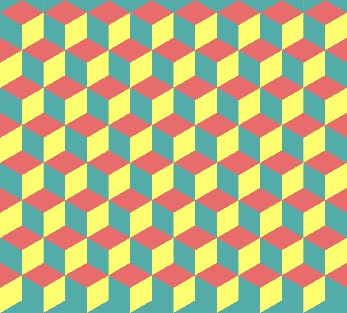 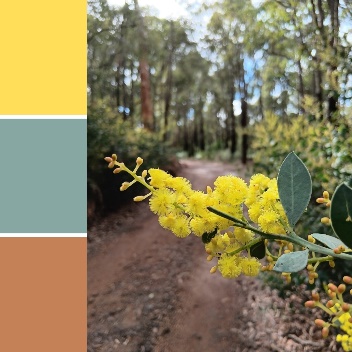 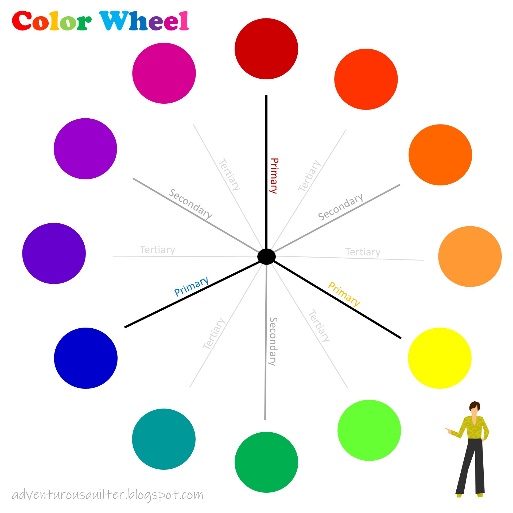 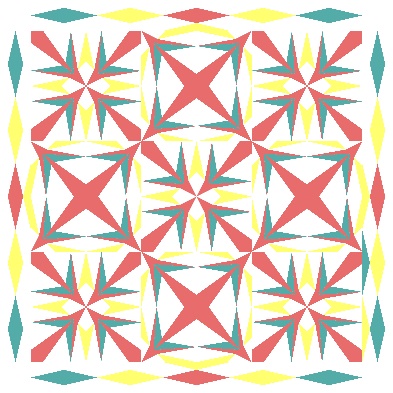 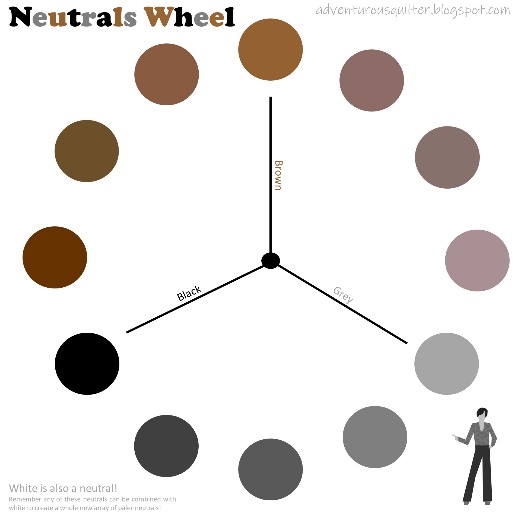 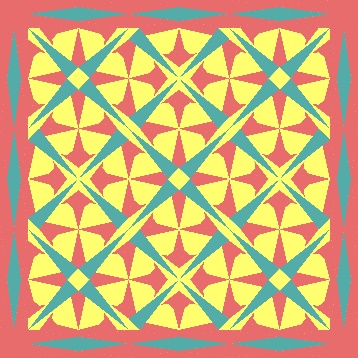 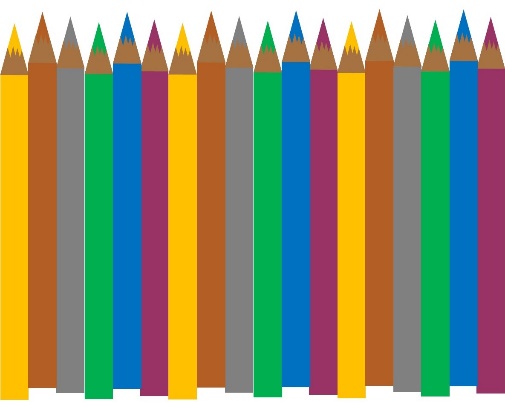 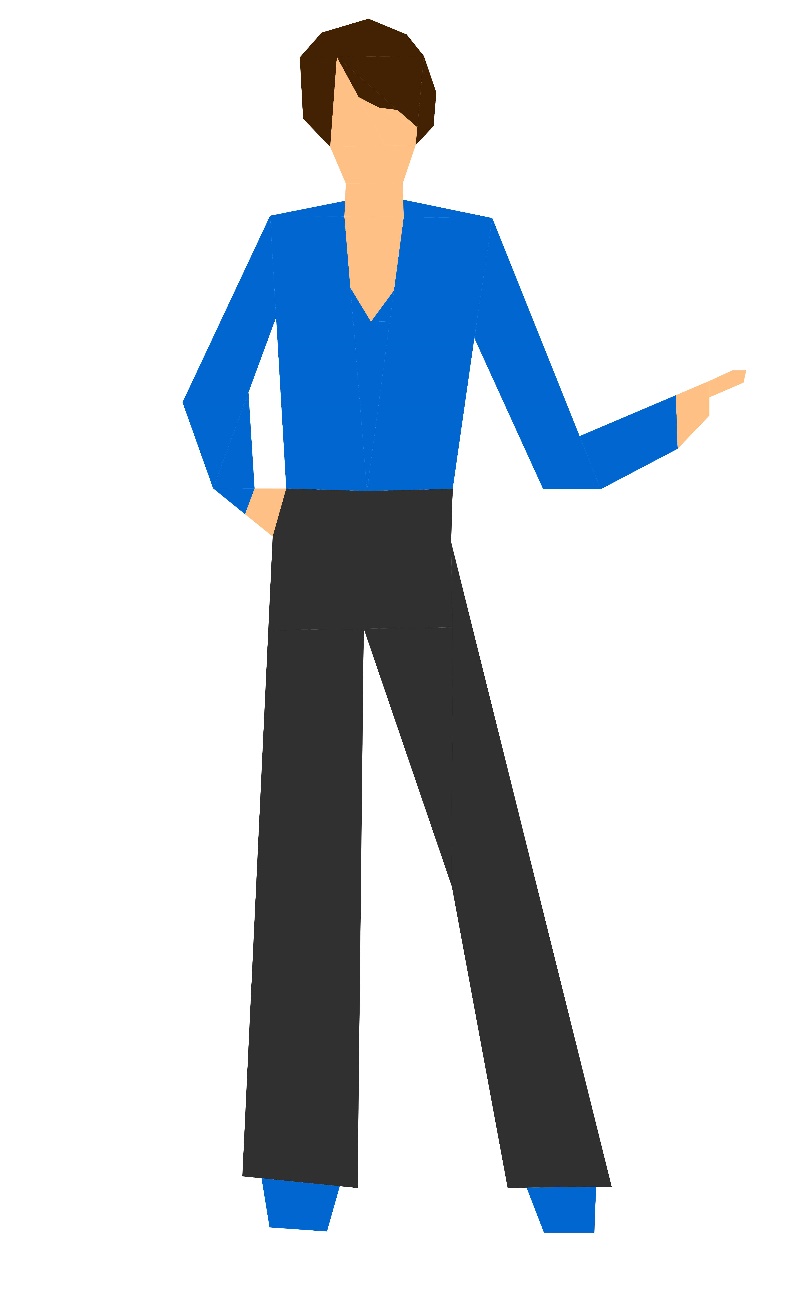 Weekly Color Study TaskTake a photo of something beautiful you see this week that catches your eyeAnalyse the colors that are dominant in the photo (stick to 2 to 4 colors depending on the photo)Imagine quilts and/or sewing projects featuring those colors (you can imagine fabrics in solid or print)ResourcesColor palette worksheet – if you would like to keep track of your color study work, I suggest keeping a worksheet each week in this digital scrapbook MS Word file! This worksheet will encourage you to think beyond isolating colors and shades and you’ll need to identify things in the world around you that exist in similar colors to your weekly color focuses. The worksheet will also help you to envision the palettes in a quilt block.Color Palette Worksheet EXAMPLE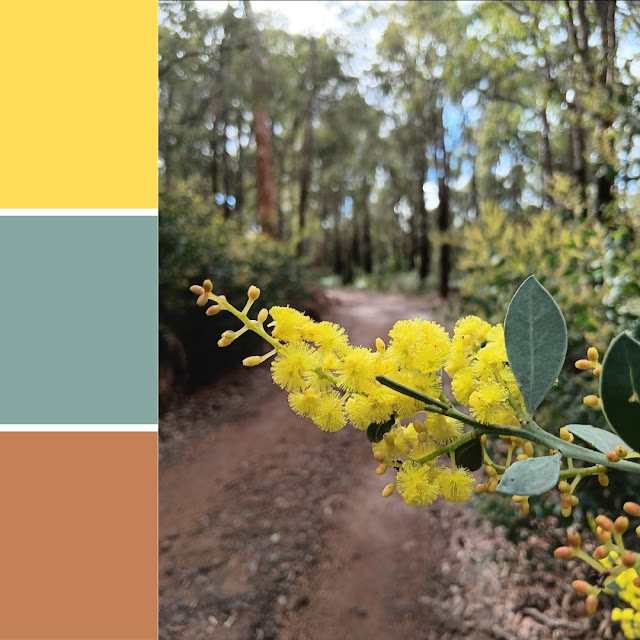 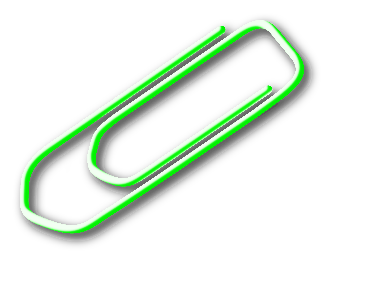 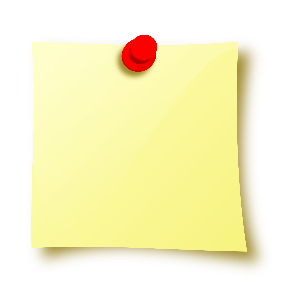 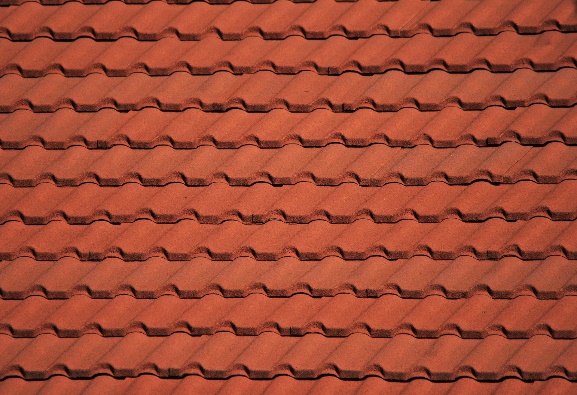 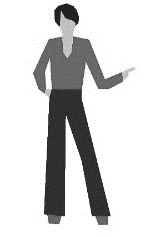 Color Palette WorksheetColor Palette WorksheetColor Palette WorksheetColor Palette WorksheetColor Palette WorksheetColor Palette WorksheetColor Palette WorksheetColor Palette WorksheetColor Palette WorksheetColor Palette WorksheetColor Palette WorksheetColor Palette WorksheetColor Palette WorksheetColor Palette WorksheetColor Palette WorksheetColor Palette WorksheetColor Palette WorksheetColor Palette WorksheetColor Palette WorksheetColor Palette WorksheetColor Palette WorksheetColor Palette WorksheetColor Palette WorksheetColor Palette WorksheetColor Palette WorksheetColor Palette WorksheetColor Palette WorksheetColor Palette WorksheetColor Palette WorksheetColor Palette WorksheetColor Palette WorksheetColor Palette WorksheetColor Palette WorksheetColor Palette WorksheetColor Palette WorksheetColor Palette WorksheetColor Palette WorksheetColor Palette WorksheetColor Palette WorksheetColor Palette WorksheetColor Palette WorksheetColor Palette WorksheetIf you want to add more pages simply copy ALL the elements from this example page at once then paste them repeatedly to add pages to your digital scrapbook!Color Palette Worksheet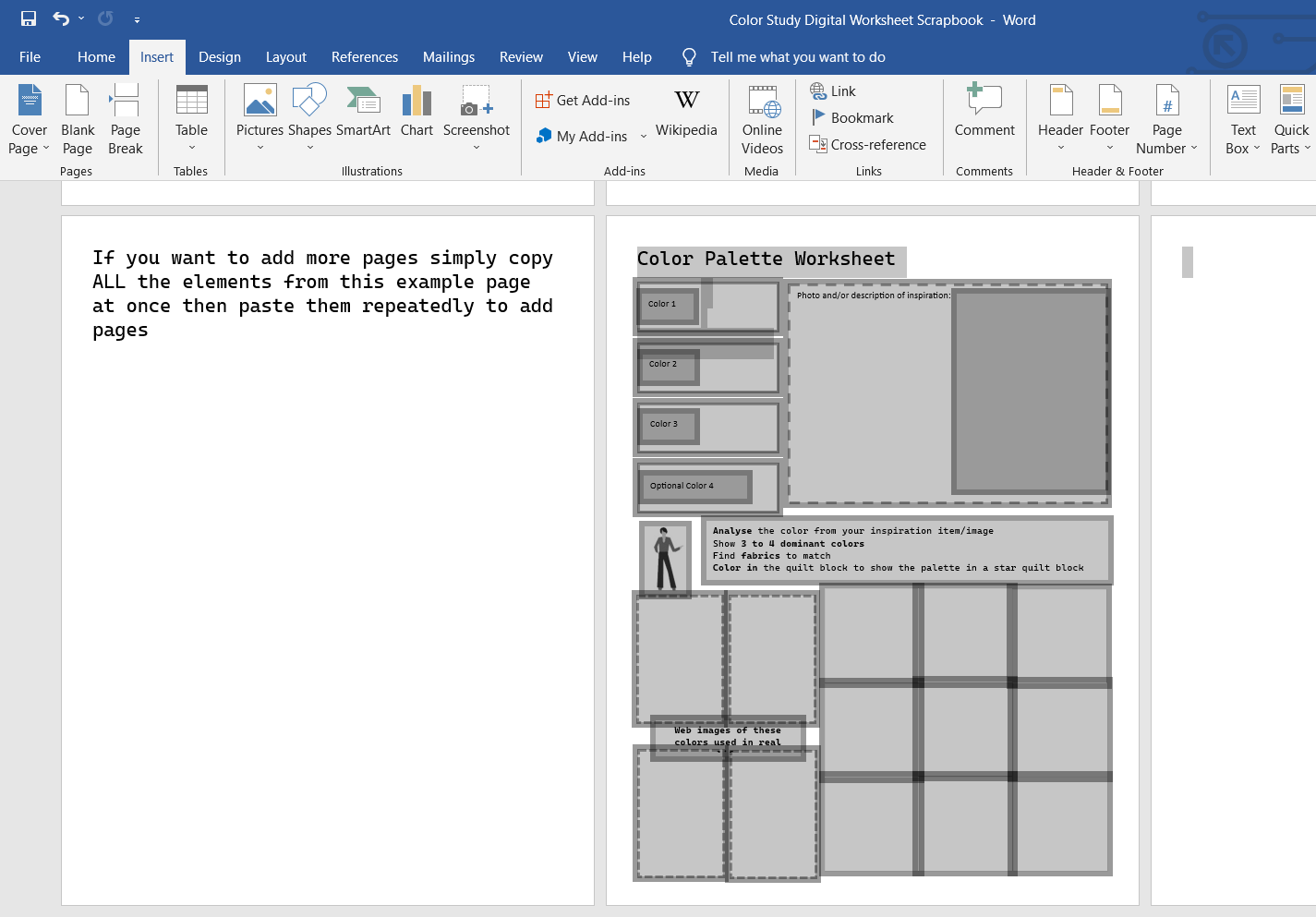 